Лепка № 1.Цели и задачи:Научить детей изображать лошадку.Передавать характерную форму частей игрушки.Учить объединять вылепленные части в одно целое, плотно соединять их путём примазывания одной части к другой..Развивать интерес к лепке из пластилина, пробудить интерес и любовь к животным ( точнее к лошади ). Воспитывать эстетический вкус ребёнка, трудолюбие, аккуратность, желание довести начатое дело до конца.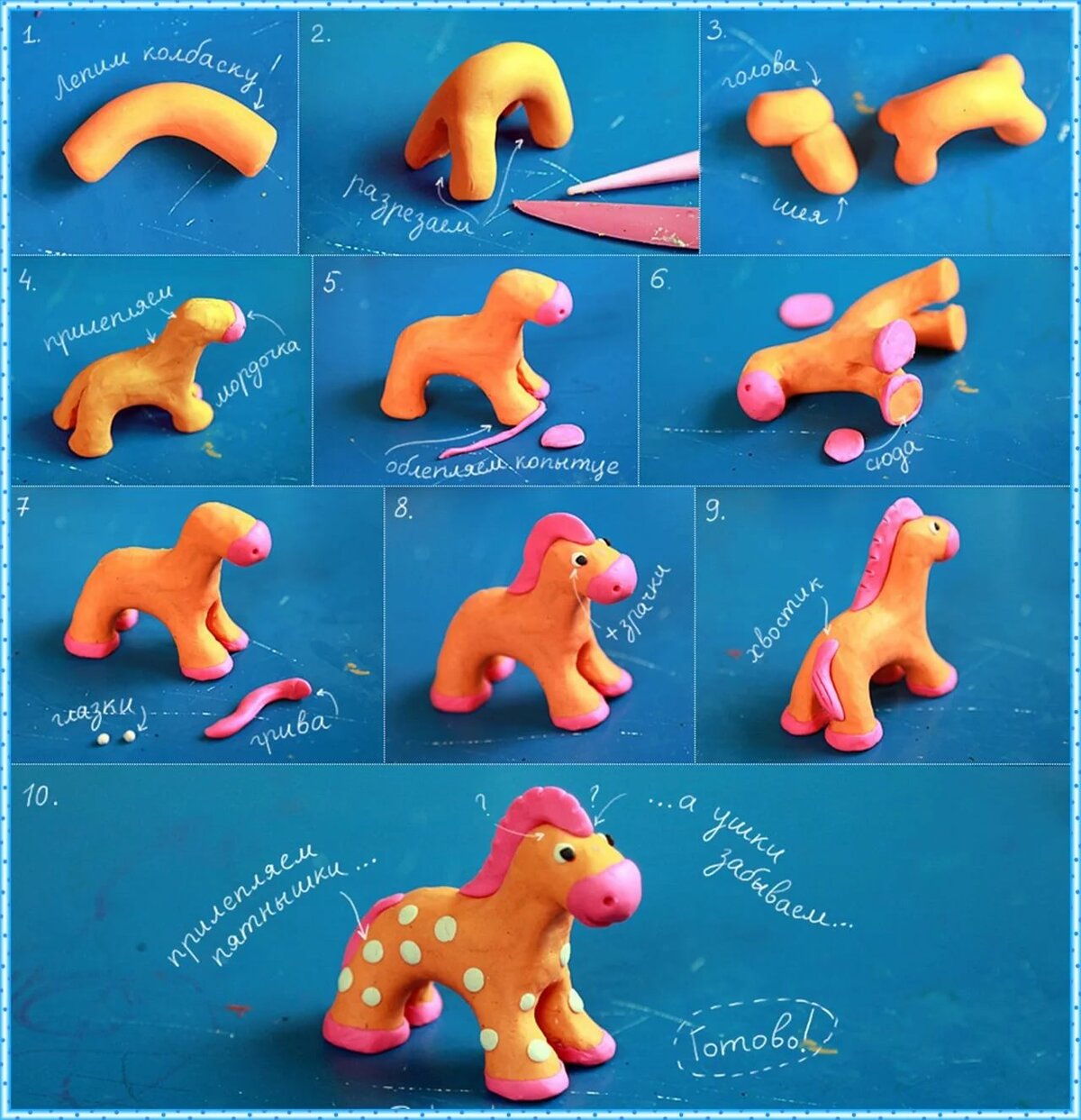 